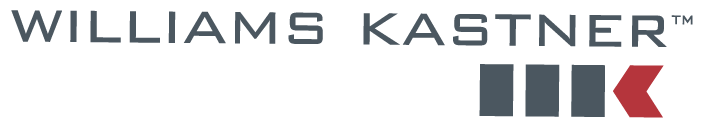 March 18, 2015	45680.0103VIA E-MAIL AND U.S. MAILSteven KingExecutive Director and SecretaryWashington Utilities and Transportation CommissionPO Box 47250
1300 S. Evergreen Park Dr. SW
Olympia, WA 98504-7250Re:	TG-140560, WUTC v. Waste Control, Inc. 	Company Reply to Staff Response to Company Motion for Temporary Rates Subject to RefundDear Mr. King:Enclosed please find an original and two (2) copies of the Company’s Reply for filing this day.  As shown by the attached Certificate of Service we are copying all parties to the proceeding via e-mail and US Mail.  Please contact me if you have further questions or comments.Yours truly,WILLIAMS, KASTNER & GIBBS PLLCDavid W. Wileycc:	Administrative Law Judge Marguerite Friedlander	Brett Shearer, AAG	James K. Sells, Esq.	Jackie Davis, Booth Davis CPAs	Client